Памятка для родителейо мерах по обеспечению безопасности детей во время летних каникулУважаемые родители!С началом летних каникул у Ваших детей увеличивается количество свободного времени, которое  они часто проводят без должного контроля со стороны взрослых, что может привести к угрозе жизни и здоровья детей, совершению правонарушений.Чтобы дети хорошо отдохнули, поправили свое здоровье, не совершили противоправных действий, родителям рекомендуется:провести с детьми индивидуальные беседы, объяснив важные правила, соблюдение которых поможет сохранить жизнь;решить проблему свободного времени ребенка. Помните, что в ночное время (с 23.00 до 07.00 часов) детям и подросткам законодательно запрещено появляться на улице без сопровождения взрослых;постоянно быть в курсе, где и с кем находится Ваш ребенок, контролировать место его пребывания;убедить детей, что вне зависимости от того, что произошло, Вы должны знать о происшествии с ребенком. Объяснить детям, что некоторые факты никогда нельзя скрывать от взрослых, даже если они обещали хранить их в секрете;объяснить, что нужно купаться только в отведенных для купания местах;изучить с детьми правила дорожного движения, езды на велосипедах, квадроциклах, скутерах, мопедах, мотоциклах. Не  забывать, что детям, не достигшим 14 лет, запрещено управлять велосипедом на автомагистралях и приравненных к ним дорогах, а детям, не достигшим 16 лет, скутером (мопедом, квадроциклом).обратить внимание на возможные случаи возникновения пожаров из-за неосторожного обращения с огнем: детская шалость; непотушенные костры, не затушенные окурки, поджог травы;регулярно напоминать детям о правилах поведения.Сохранение жизни и здоровья детей - главная обязанность взрослых.Пожалуйста, сделайте все, чтобы каникулы Ваших детей прошли благополучно, а отдых не был омрачен.Памятка для родителей по профилактике инфекционных заболеванийБолезнь легче предупредить, чем лечить.Для возникновения любой инфекции в семье или детском коллективе необходимо создать условия из 3-х предвестников: иметь контакт здорового восприимчивого человека через окружающие факторы среды обитания (воздух, вода, почва, продукты питания, окружающие предметы) с инфекционным больным или носителем инфекционного агента (бактерионоситель).Если нарушить эту связь, то заражение не произойдет,  и инфекция не распространится среди членов семьи, а также в любом организованном детском коллективе.Для этого необходимо:Инфекционного больного изолировать на дому или в инфекционной больнице. Ограничить контакт с больным других членов семьи, пользоваться средствами защиты при уходе за больным (маски, перчатки, дезинфецирующие средства). После обслуживания больного тщательно мыть руки с использованием антисептиков.Больной с температурой, жалобами на головную боль, кашель, боли в животе, рвоту, понос, зуд, сыпь на теле – не должен идти на работу, в школу и места скопления людей. Необходимо обратиться за медицинской помощью к врачу и выполнять все его рекомендации. Бактерионоситель должен строго выполнять правила личной гигиены и своевременно проходить профилактическое лечение.Профилактика вредного воздействия факторов среды обитания:Воздух. Постоянно соблюдайте режим проветривания. В детских дошкольных учреждениях, жилых домах проводите кварцевание воздуха в отсутствие детей в период эпидемиологического неблагополучия по заболеваемости острыми респираторными инфекциями и гриппом, ветряной оспой и другими вирусными инфекциями.Ограничивайте посещение массовых мероприятий в закрытых помещениях (цирк, кинотеатр, дискотека). Держитесь на расстоянии не менее 1 метра от больного с явными признаками инфекции.Почва. Соблюдайте правила личной гигиены. Постоянно мойте руки после работы, игр на улице, после посещения туалета, перед приемом пищи. Это золотое правило профилактики острых кишечных инфекций, вирусных инфекций, паразитарных и заразных кожных заболеваний (чесотки и микроспории).Вода. Для питья пригодна вода только из проверенных источников.  Вода из открытых водоемов, родников и не редко из колодцев не соответствует требованиям санитарного законодательства и не пригодна для питья. В случае аварии на водопроводе или эпидемиологическом неблагополучии (рост кишечных заболеваний) рекомендуется употреблять бутилированную воду.Продукты питания. Строго соблюдайте правила хранения и сроки реализации продуктов. При покупке продуктов требуйте сертификаты качества. Не приобретайте продукты в местах несанкционированной торговли.Окружающие предметы - игрушки, дверные ручки, лестничные перила, деньги, мобильные телефоны, домашние животные и птицы могут быть факторами передачи инфекций. После контакта с ними необходимо тщательно мыть руки с мылом. Домашние животные и птицы должны регулярно, не реже 1 раза в год, осматриваться ветеринарными специалистами.Не трогайте голыми руками бродячих животных, больных и мертвых животных и птиц.Профилактика здоровья и поддержание иммунитета против инфекций.Соблюдайте здоровый образ жизни - полноценно питайтесь; соблюдайте режим труда и отдыха; покажите личный пример отказа от вредных привычек (курение, алкоголь, наркотики); избегайте стрессовых ситуаций; активно занимайтесь физкультурой и спортом.ПАМЯТКАпо безопасности для педагогов и родителейЦель: научить детей здоровой настороженности и бдительности.Уважаемые педагоги и родители! Помните, что от природы дети беспечны и доверчивы. Внимание у детей бывает рассеянным. Поэтому чем чаще вы напоминаете ребенку несложные правила поведения, тем большая вероятность, что он их запомнит и будет применять. Вы должны регулярно их напоминать. Вот некоторые правила, которые дети должны постоянно помнить.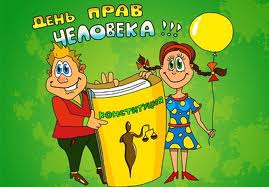 Если ты на улице1. Если ты хочешь куда-либо пойти, обязательно предупреди родителей, куда, с кем ты идешь и когда вернешься, а также расскажи свой маршрут движения.2. Во время игр не залезай в стоящие бесхозные машины, подвалы и другие подобные места.3. Постарайся, чтобы твой маршрут не пролегал по лесу, парку, безлюдным и неосвещенным местам.4. Если тебе показалось, что тебя кто-то преследует, перейди на другую сторону дороги, зайди в магазин, на автобусную остановку, обратись к любому взрослому человеку.5. Если ты где-то задержался, попроси родителей встретить тебя у остановки.6. Если твой маршрут проходит по автомагистрали, иди навстречу транспорту.7. Если машина тормозит возле тебя, отойди от нее подальше.8. Если тебя остановили и попросили показать дорогу, постарайся объяснить все на словах, не садясь в машину.9. Если незнакомый человек представился другом твоих родственников или родителей, не спеши приглашать его домой, попроси дождаться прихода взрослых на улице. 10. Если тебе навстречу идет шумная компания, перейди на другую сторону дороги, не вступай ни с кем в конфликт.11. Если к тебе пристали незнакомые люди, угрожает насилие, громко кричи, привлекай внимание прохожих, сопротивляйся. Твой крик – твоя форма защиты!12. Твоя безопасность на улице во многом зависит от тебя! 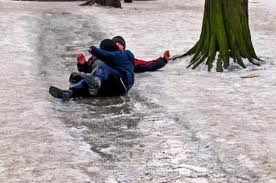 По возвращении домой не теряй бдительности!!!1. Если при входе в подъезд ты заметил посторонних, подожди, пока кто-нибудь из знакомых не войдет в подъезд вместе с тобой.2. Не входи в лифт с незнакомым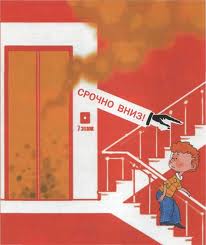  человеком. 3. Если ты обнаружил, что дверь в твою квартиру открыта, не спеши входить, зайди к соседям и позвони домой.Если ты собираешься делать покупки1. Перед выходом из дома пересчитай наличные деньги.2. Не говори никому о том, какой суммой денег ты располагаешь.3. Не входи один в торговую палатку, машину, подсобное помещение, обязательно возьми с собой сопровождающего тебя человека.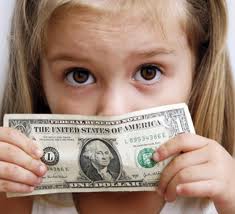 4. Расплачиваясь, не показывай все деньги, имеющиеся у тебя.Следуя этим советам, ты сделаешь покупку, которая принесет тебе радость!!!Если ты дома один1. Попроси своих друзей и знакомых, чтобы они предупреждали тебя о своем визите по телефону.2. Если звонят в вашу квартиру, не спеши открывать дверь, сначала посмотри в глазок и спроси, кто это (независимо от того, один ты дома или с близкими). На ответ «Я» дверь не открывай, попроси человека назваться. 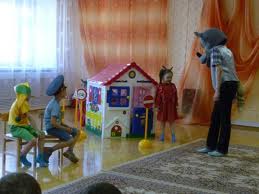 4. Если он представляется  знакомым твоих родных, которых в данный момент нет дома, не открывая двери, попроси его прийти в другой раз и позвони родителям.5. Если человек называет незнакомую тебе фамилию, говоря, что ему дали этот адрес, не открывая двери, объясни, что он неправильно записал нужный ему адрес, и позвони родителям.6. Если незнакомец представился работником ЖКХ, почты или другого учреждения сферы коммунальных услуг, попроси его назвать фамилию и причину  прихода,  затем позвони родителям и выполни их указания.7. Если  пришедший  представился сотрудником отдела внутренних дел (милиции), не открывая двери, попроси прийти его в другое время, когда родители будут дома, и сообщи им.8. Если незнакомец попросил воспользоваться телефоном для вызова милиции или «скорой помощи», не спеши открывать дверь; уточнив, что необходимо сделать, сам вызови нужную службу.9. Если на лестничной площадке собралась компания, распивающая спиртные напитки и мешающая твоему отдыху, не вступай с ней в конфликт, а вызови милицию.10. Вынося мусорное ведро или отправляясь за газетой, посмотри сначала в глазок, нет ли посторонних лиц вблизи твоей квартиры; выходя, запри дверь.11. В дверях квартиры не оставляй записки о том, куда и на сколько ты ушел. Дом будет твоей крепостью, если ты сам будешь заботиться о своей безопасности.Умей сказать «НЕТ»1. Когда тебе предлагают совершить недостойный поступок.2. Когда тебе предлагают попробовать что-либо запретное.3. Если тебе предлагают поехать куда-либо, предупреждая, чтобы ты об этом никому не говорил.4. Когда незнакомые или малознакомые люди приглашают тебя к себе в гости, на дискотеку, в клуб.5. Когда тебе предлагают «хорошо» отдохнуть вдали от взрослых, родителей.6. Если незнакомые люди предлагают подвезти тебя на машине или показать им дорогу, сидя в машине.7. Когда тебе предлагают на улице купить какой-либо товар по дешевой цене, сыграть в азартную игру, обещая большой выигрыш.8. Когда предлагают погадать с целью узнать будущее. Помни, что во многих случаях умение сказать «нет» – это проявление не слабости, а собственной силы, воли и достоинства.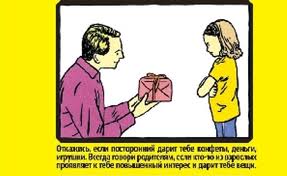 Если ты оказался под обломками конструкций зданияПостарайся не падать духом. Успокойся.Дыши глубоко и ровно.Настройся на то, что спасатели тебя найдут.Голосом и стуком привлекай внимание людей.Если  ты  находишься глубоко под обломками здания, перемещай влево – вправо любой металлический предмет (кольцо, ключи и т. п.), чтобы тебя можно было обнаружить с помощью эхопеленгатора.Продвигайся осторожно, стараясь не вызвать нового обвала, ориентируйся по движению воздуха, поступающего снаружи.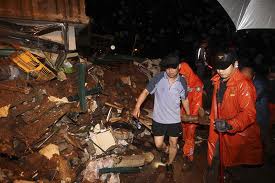 Если у тебя есть возможность, с помощью подручных предметов (доски, кирпичи и т. п.) укрепи потолок от обрушения и жди помощи.Если пространство около тебя относительно свободно, не зажигай открытый огонь. Береги кислород.При сильной жажде положи в рот небольшой камешек и соси его, дыша носом.Помни! Сохраняя самообладание, ты сбережешь свои физические силы, необходимые для того, чтобы дождаться помощи поисковой или спасательной службы!ТЕБЯ ОБЯЗАТЕЛЬНО СПАСУТ!Если пожарНе звони из помещения, где уже занялся пожар, выберись в безопасное место и позвони в службу «01».Не стой в горящем помещении – прижмись к полу, где воздух чище, и пробирайся к выходу.Не трать времени на поиски документов и денег, не рискуй, уходи из опасного помещения.Никогда не возвращайся в горящее помещение, какие бы причины тебя не побуждали к этому. 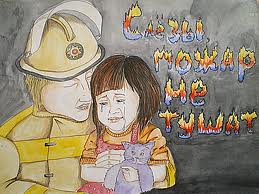 Уходя из горящих комнат, закрывай за собой дверь, это уменьшит риск распространения пожара.Никогда не открывай дверь, если она горячая на ощупь.Если нет путей эвакуации, по возможности заткни дверные щели подручными средствами (любыми тряпками, скотчем и т. п.).Находись около окна, чтобы тебя можно было увидеть с улицы.Старайся не открывать другие двери в помещении, чтобы не создать дополнительную тягу.Будь терпелив, не паникуй.При пожаре в здании не пользуйся лифтом, он может отключиться в любую минуту.При ожогах ни в коем случае не смазывай кожу чем бы то ни было, не прикасайся к ожогам руками.При возникновении пожара твой главный враг – время. Каждая секунда может стоить тебе жизни!Памятка на летние каникулы родителям.Уважаемые родители!Летом, с началом каникул, наших детей подстерегает повышенная опасность на дорогах, у водоемов, в лесу, на игровых площадках, в саду, во дворах. Этому способствует погода, летние поездки и любопытство детей, наличие свободного времени, а главное отсутствие должного контроля со стороны взрослых.Чтобы дети были отдохнувшими, здоровыми и живыми надо помнить ряд правил и условий при организации их отдыха с родителями, родственниками, друзьями (на даче или в деревне у бабушки):-формируйте у детей навыки обеспечения личной безопасности;-проведите с детьми индивидуальные беседы, объяснив важные правила, соблюдение которых поможет сохранить жизнь;-решите проблему свободного времени детей;Помните! Поздним вечером и ночью (с 22 до 6 часов местного времени) детям и подросткам законодательно запрещено появляться на улице без сопровождения взрослых;-постоянно будьте в курсе, где и с кем ваш ребенок, контролируйте место пребывания детей;-не разрешайте разговаривать с незнакомыми людьми. Объясните ребенку, что он имеет полное право сказать «нет» всегда и кому угодно, если этот «кто-то» пытается причинить ему вред;-объясните детям, что ни при каких обстоятельствах нельзя садиться в машину с незнакомыми людьми;-убедите ребенка, что вне зависимости от того, что произошло, вы должны знать о происшествии, ни в коем случае не сердитесь, всегда примите его сторону. Объясните, что некоторые факты никогда нельзя держать в тайне, даже если они обещали хранить их в секрете;-плавание и игры на воде кроме удовольствия несут угрозу жизни и здоровью детей. Когда ребенок в воде, не спускайте с него глаз, не отвлекайтесь - подчас минута может обернуться трагедией;-обязательно объясните детям, что они не должны купаться в одиночку, а также нырять в незнакомом месте;-взрослый, который присматривает за купающимися детьми, должен сам уметь плавать, оказывать первую помощь, владеть приемами проведения искусственного дыхания и непрямого массажа сердца;-чтобы не стать жертвой или виновником дорожно-транспортного происшествия, обучите детей правилам дорожного движения, научите их быть предельно внимательными на дороге и в общественном транспорте;-проявляйте осторожность и соблюдайте все требования безопасности, находясь с детьми на игровой или спортивной площадке, в походе;-изучите с детьми правила езды на велосипедах, квадроциклах, скутерах, мопедах, мотоциклах. Помните! Детям, не достигшим 14 лет, запрещено управлять велосипедом на автомагистралях и приравненных к ним дорогам, а детям, не достигшим 16 лет, скутером (мопедом, квадроциклом). Будьте предельно осторожны с огнем. Обратите внимание детей на наиболее распространенные случаи пожаров из-за неосторожного обращения с огнем: детская шалость с огнем; непотушенные угли, шлак, зола, костры; незатушенные окурки, спички; сжигание мусора владельцами дворов и садовых участков; поджог травы, короткое замыкание, эксплуатация электротехнических устройств, бытовых приборов, печей. Помните, что от природы дети беспечны и доверчивы. Внимание у детей бывает рассеянным. Поэтому, чем чаще вы напоминаете ребенку несложные правила поведения, тем больше вероятность, что он их запомнит и будет применять. Вы должны регулярно их напоминать. Сохранение жизни и здоровья детей - главная обязанность взрослых!!! Во время летних каникул ответственность за жизнь и здоровье детей несут родители. Пожалуйста, сделайте все, чтобы каникулы Ваших детей    прошли благополучно!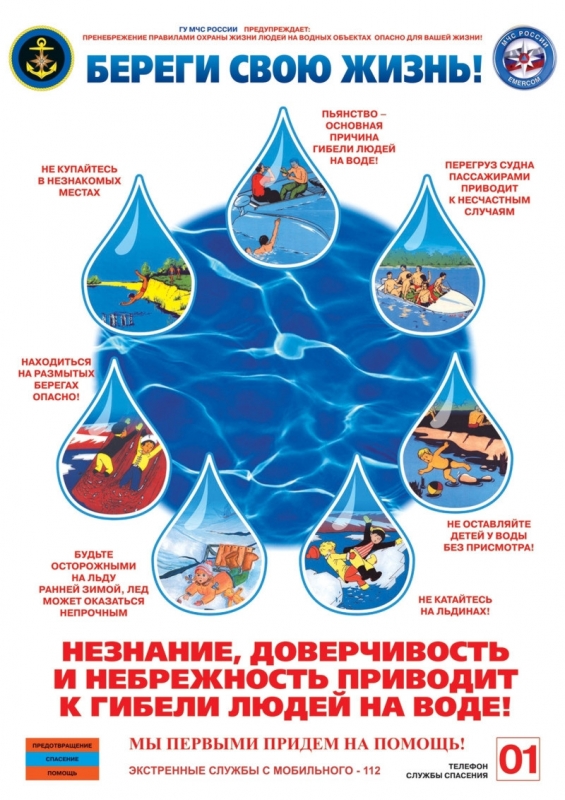 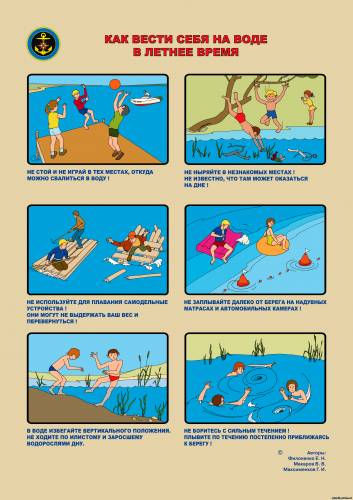 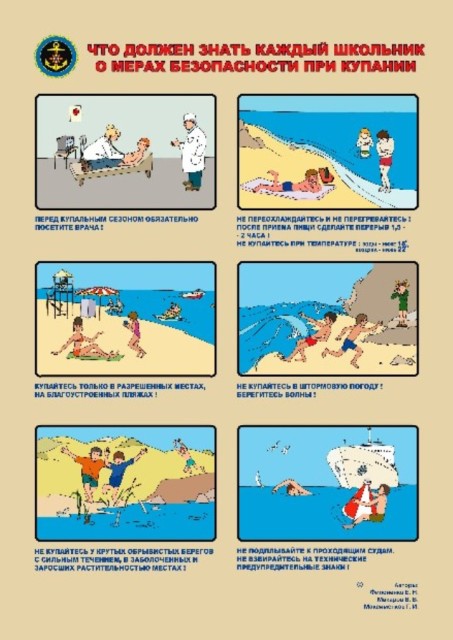 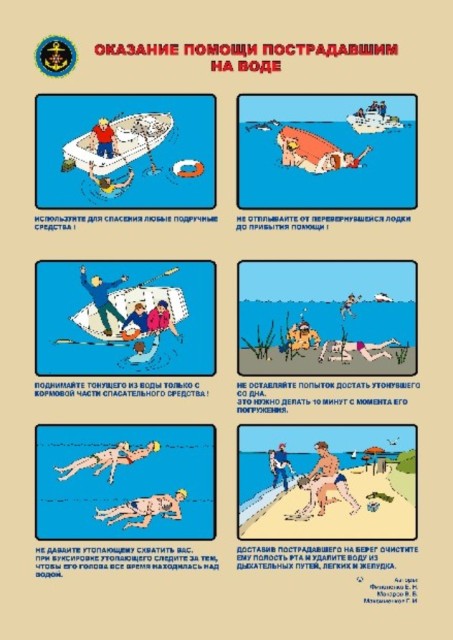 